АДМИНИСТРАЦИЯ МУРОМСКОГО РАЙОНАВЛАДИМИРСКОЙ ОБЛАСТИПОСТАНОВЛЕНИЕ09.01.2024                                                                                                            № 1      О внесении изменений в постановление администрации района от 24.02.2016 № 120 «Об оказании адресной социальной помощи»В соответствии с Федеральным законом от 06.10.2003 № 131-ФЗ «Об общих принципах организации местного самоуправления в Российской Федерации» и Уставом Муромского района, п о с т а н о в л я ю: 	1. Внести в постановление администрации района от 24.02.2016 № 120 «Об оказании адресной социальной помощи» следующие изменения: 	1.1. В пункте 2 приложения №1 к постановлению абзац седьмой изложить в следующей редакции:«- военнослужащим Вооруженных сил Российской Федерации, участникам добровольческих формирований, участвующих в Специальной военной операции, постоянно проживающих на территории Муромского района, а также членам их семей;».           1.2. В приложении №1 к постановлению дополнить пунктом 6 следующего содержания:«6. К заявлению граждан об оказании адресной социальной помощи военнослужащим Вооруженных сил Российской Федерации, участникам добровольческих формирований, участвующих в Специальной военной операции, постоянно проживающих на территории Муромского района, а также членам их семей прилагаются следующие документы:- копия паспорта или иного документа, удостоверяющего личность;- копия СНИЛС;- копия ИНН;- согласие на обработку персональных данных в соответствии с Федеральным законом от 27.07.2006 № 152-ФЗ «О персональных данных»;- копия документа, подтверждающего наличие у заявителя лицевого счета в учреждениях банка с реквизитами банка;- копия документа, подтверждающая степень родства (свидетельство о заключении брака, свидетельство о рождении);- заявитель вправе предоставить ходатайство Главы администрации муниципального образования (сельского поселения);- справка из военного комиссариата.».1.3. Пункты 6.-10. приложения №1 к постановлению считать пунктами 7.-11. приложения №1 к постановлению соответственно.1.4. В пункте 8 приложения №1 к постановлению подпункт б) изложить в следующей редакции: «б) заявителем не представлены (предоставлены не в полном объеме) документы, предусмотренные пунктами 4, 5, 6 настоящего Положения.».       	2. Контроль за исполнением настоящего постановления возложить на заместителя Главы администрации района, начальника управления социально-экономического развития, имущественных и земельных отношений.  3. Разместить настоящее постановление в сети Интернет на сайте администрации Муромского района.	4. Настоящее постановление вступает в силу со дня его официального опубликования.Глава администрации Муромского района                                                        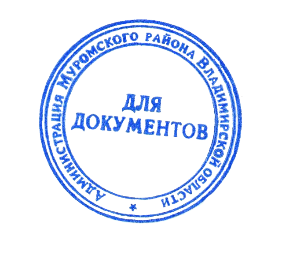 Н.Н. Муравьев